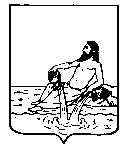 ВЕЛИКОУСТЮГСКАЯ ДУМАВЕЛИКОУСТЮГСКОГО МУНИЦИПАЛЬНОГО ОКРУГАР Е Ш Е Н И Е  от      20.12.2022          №   114                  _________________________________________________________________                 _________________________   г. Великий УстюгВ соответствии с решением Великоустюгской Думы Великоустюгского муниципального округа от 27.09.2022 года № 14 «О вопросах правопреемства органов местного самоуправления»,Великоустюгская Дума РЕШИЛА:1. Внести в решение Совета сельского поселения Усть-Алексеевское от 14.12.2021 года № 48 «О   бюджете сельского поселения Усть-Алексеевское на 2022 год  и плановый период 2023 и 2024 годов» (с изменениями, внесенными решениями Совета сельского поселения Усть-Алексеевское от 14.02.2022 № 08, от 26.04.2022 № 17, от 30.08.2022 № 26, от 15.09.2022 № 27) следующие изменения:В пункте  1 раздела 1  цифры  « 18 680,4», заменить цифрами «18 773,0»;В пункте  2 раздела 1  цифры «20 965,4» заменить цифрами «21 058,0»;1.3    В пункте 14 раздела III на 2022 год цифры «331,82», заменить цифрами «358,1» тыс. рублей1.4    В пункте 15 раздела III на 2022 год цифры «20,00» заменить цифрами «0,00»2. Приложения № 1, 3, 4, 5 к решению Совета сельского поселения Усть-Алексеевское от 14.12.2021 № 48 «О бюджете сельского поселения Усть-Алексеевское на 2022 год  и плановый период 2023 и 2024 годов» изложить в новой редакции, согласно приложениям № 1, 2, 3, 4  к настоящему решению.2. Настоящее решение вступает в силу после официального опубликования. О внесение изменений в решение Совета сельского поселения Усть-Алексеевское от 14.12.2021 № 48 «О бюджете сельского поселения Усть-Алексеевское на 2022 год и плановый период 2023 и 2024 годов»Председатель Великоустюгской Думы_______________С.А. КапустинГлава Великоустюгского муниципального округа Вологодской области _______________А.В. Кузьмин     Приложение № 1 к решению Великоустюгской Думы                                                                                                                                                                                   от 20.12.2022 № 114Приложение № 1 к решению Советасельского поселения Усть-Алексеевское "О бюджете сельскогопоселения Усть-Алексеевское на 2022 годи плановый период 2023 и 2024 годов"от  14.12.2021 № 48Объем доходов бюджетов сельских поселений, формируемых за счетналоговых и неналоговых доходов, а также безвозмездных поступлений на 2022 годи плановый период 2023 -2024 годов